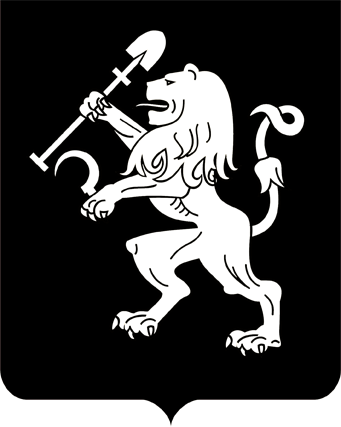 АДМИНИСТРАЦИЯ ГОРОДА КРАСНОЯРСКАРАСПОРЯЖЕНИЕО внесении изменения в распоряжение администрации городаот 30.09.2019 № 128-оргВ целях обеспечения реализации положений Порядка принятия решений о разработке, формировании и реализации муниципальных программ города Красноярска, утвержденного постановлением администрации города от 27.03.2015 № 153, руководствуясь статьями 45, 58, 59 Устава города Красноярска, распоряжением Главы города от 22.12.2006 № 270-р:1. Внести изменение в приложение к распоряжению админи-          страции города от 30.09.2019 № 128-орг «Об утверждении Методики             измерения и (или) расчета целевых индикаторов и показателей результативности муниципальной программы «Цифровизация города Красноярска», дополнив раздел II «Описание показателей результативности» пунктом 4 в следующей редакции:«4. Показатель результативности: Доля граждан, использующих механизм получения муниципальных услуг администрации города                    в электронной форме, от числа жителей города Красноярска. Единица измерения: проценты.Источник информации: данные федеральной службы госу-дарственной статистики, в том числе содержащиеся в государственной      автоматизированной системе «Управление».Расчет показателя результативности: Показатель оценивается раз     в год, расчет производится  по следующей формуле:где:Кэ – количество обращений за муниципальными услугами в электронной форме через единый и региональный порталы государственных и муниципальных услуг, Сайт;Кж – численность населения города Красноярска в отчетном                году.».2. Настоящее распоряжение опубликовать в газете «Городские        новости» и разместить на официальном сайте администрации города.Первый заместительГлавы города							                А.В. Давыдов06.11.2019№ 149-орг